KARTA PRZEDMIOTUSemestr ISemestr IISemestr IIISemestr IVUwaga: student otrzymuje ocenę powyżej dostatecznej, jeżeli uzyskane efekty kształcenia przekraczają wymagane minimum.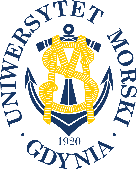 UNIWERSYTET MORSKI W GDYNIWydział Zarządzania i Nauk o Jakości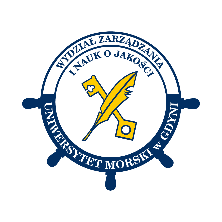 Kod przedmiotuNazwa przedmiotuw jęz. polskimWYCHOWANIE FIZYCZNEKod przedmiotuNazwa przedmiotuw jęz. angielskimPHYSICAL EDUCATIONKierunekZarządzanieSpecjalnośćprzedmiot ogólnyPoziom kształceniastudia pierwszego stopniaForma studiówstacjonarneProfil kształceniaogólnoakademickiStatus przedmiotuobowiązkowyRygorzaliczenie z ocenąSemestr studiówLiczba punktów ECTSLiczba godzin w tygodniuLiczba godzin w tygodniuLiczba godzin w tygodniuLiczba godzin w tygodniuLiczba godzin w semestrzeLiczba godzin w semestrzeLiczba godzin w semestrzeLiczba godzin w semestrzeSemestr studiówLiczba punktów ECTSWCLPWCLPI0,5115II0,5115III0,5115IV0,5115Razem w czasie studiówRazem w czasie studiówRazem w czasie studiówRazem w czasie studiówRazem w czasie studiówRazem w czasie studiów60606060Wymagania w zakresie wiedzy, umiejętności i innych kompetencjiBrak lekarskich przeciwwskazań do wykonywania wysiłku fizycznego. Właściwy stan zdrowia. Odpowiedni strój sportowy, właściwy dla danej dyscypliny sportowej.Cele przedmiotuNauczenie studenta prawidłowej techniki poszczególnych stylów pływackich, skoków startowych, nawrotów pływackich oraz wybranych elementów ratownictwa wodnego.Kształtowanie właściwej postawy wobec kultury fizycznej, postaw prozdrowotnych, higienicznych oraz właściwych nawyków żywieniowych.Wyposażenie studenta w wiedzę i umiejętności pozwalające na czynne, aktywne, 
bezpieczne i zdrowe uprawianie rekreacji ruchowej w trakcie studiów oraz po ich zakończeniu.Osiągane efekty uczenia się dla przedmiotu (EKP)Osiągane efekty uczenia się dla przedmiotu (EKP)Osiągane efekty uczenia się dla przedmiotu (EKP)SymbolPo zakończeniu przedmiotu student:Odniesienie do kierunkowych efektów uczenia sięEKP_01Rozpoznaje, zna, opisuje i demonstruje podstawowe ćwiczenia oswajające z wodą, oddechowe i wypornościowe.NK_U14, NK_K01EKP_02Zna prawidłowe i zwyczajowe nazwy wszystkich stylów pływackich. Zna ich technikę oraz potrafi ją scharakteryzować i zademonstrować.NK_U14, NK_K01EKP_03Potrafi przepłynąć określony dystans poszczególnymi stylami pływackimi. Zna, opisuje i demonstruje wybrane nawroty pływackie.NK_U13, NK_U14, NK_K01EKP_04Zna, opisuje i demonstruje różne rodzaje skoków startowych. 
Potrafi wykonać prawidłowy skok startowy.NK_U13, NK_U14, NK_K01EKP_05Potrafi opisać i wykonać podstawowe techniki ratownicze.NK_U13, NK_U14, NK_K01EKP_06Zna podstawowe zagadnienia związane z ruchem olimpijskim. Zna zarys historii pływania i kierunki ewolucji stylów pływackich.NK_U14, NK_K01EKP_07Ma świadomość stanu swoich umiejętności pływackich, dokonuje ich oceny 
w świetle stawianych wymagań. Docenia fakt posiadania umiejętności wykonywania skutecznych technik ratowniczych.NK_U14, NK_K01EKP_08Zna i wykorzystuje w praktyce zagadnienia związane z fizjologią wysiłku fizycznego, wydolnością organizmu i podstawami treningu sportowego. 
Docenia pozytywny wpływ pływania na ciało człowieka.NK_U14, NK_K01Treści programoweLiczba godzinLiczba godzinLiczba godzinLiczba godzinOdniesienie do EKPTreści programoweWCLPOdniesienie do EKPSiły działające na ciało pływaka poruszającego się w wodzie. Ćwiczenia oswajające z wodą1EKP_01, EKP_08Nauczanie pływania kraulem na grzbiecie - błędy w technice pracy nóg i ich eliminowanie1EKP_02, EKP_06, EKP_08 Nauczanie pływania kraulem na grzbiecie, ćwiczenia w nauczaniu ruchów ramion - przy ścianie basenu, z pomocą partnera, liny, deski i samodzielnie leżąc w wodzie2EKP_02, EKP_0_06, EKP_08Nauczanie pływania stylem klasycznym, ćwiczenia w nauczaniu ruchów ramion na lądzie i w wodzie - stojąc, w marszu, z partnerem, z deską i samodzielnie leżąc w wodzie2EKP_02, EKP_06, EKP_08Nauczanie pływania stylem klasycznym, ćwiczenia w nauczaniu ruchów nóg na lądzie, w wodzie - stojąc, w leżeniu na grzbiecie 
i piersiach przy ścianie, z deską i samodzielnie leżąc w wodzie3EKP_02, EKP_06, EKP_08Ćwiczenia w nauczaniu koordynacji ruchów ramion, nóg 
i oddychania w pływaniu stylem klasycznym i grzbietowym - na lądzie i w wodzie2EKP_02, EKP_03, EKP_06, EKP_08Ćwiczenia doskonalące koordynację ruchów ramion, nóg 
i oddychania w stylu grzbietowym i klasycznym2EKP_02, EKP_03, EKP_06, EKP_08Nauka skoku startowego ze słupka do wody2EKP_04Łącznie godzin15Treści programoweLiczba godzinLiczba godzinLiczba godzinLiczba godzinOdniesienie do EKPTreści programoweWCLPOdniesienie do EKPĆwiczenia doskonalące koordynację ruchów ramion, 
nóg i oddychania w stylu klasycznym.2EKP_02, EKP_03, EKP_06, EKP_08Nauczanie pływania stylem dowolnym, ćwiczenia w nauczaniu położenia ciała, pracy nóg na lądzie, w wodzie, w miejscu, 
z deską i samodzielnie leżąc w wodzie.2EKP_02, EKP_06, EKP_08Nauczanie pływania stylem dowolnym - błędy w technice pracy nóg i ich eliminowanie.2EKP_02, EKP_06, EKP_08Nauczanie pływania stylem dowolnym, ćwiczenia w nauczaniu ruchów ramion na lądzie i w wodzie, stojąc, w marszu, 
z deską i samodzielnie leżąc w wodzie.2EKP_02, EKP_06, EKP_08Ćwiczenia doskonalące koordynację ruchów ramion, nóg 
i oddychania w stylu dowolnym.2EKP_02, EKP_03, EKP_06, EKP_08Ćwiczenia w nauczaniu techniki nawrotu do stylu 
klasycznego - napłynięcie, obrót, odbicie, pełna forma.2EKP_03, EKP_06, EKP_08Ćwiczenia w nauczaniu techniki nawrotu do stylu 
dowolnego - napłynięcie, obrót, odbicie, pełna forma.2EKP_03, EKP_06, EKP_08Ćwiczenia doskonalące nawroty do stylu klasycznego oraz do stylu dowolnego1EKP_03, EKP_06, EKP_08Łącznie godzin15Treści programoweLiczba godzinLiczba godzinLiczba godzinLiczba godzinOdniesienie do EKPTreści programoweWCLPOdniesienie do EKPĆwiczenia doskonalące koordynację ruchów ramion, 
nóg i oddychania w stylu grzbietowym.1EKP_02, EKP_03, EKP_06, EKP_08Ćwiczenia doskonalące koordynację ruchów ramion, 
nóg i oddychania w stylu klasycznym.1EKP_02, EKP_03, EKP_06, EKP_08Ćwiczenia doskonalące koordynację ruchów ramion, 
nóg i oddychania w stylu dowolnym.1EKP_02, EKP_03, EKP_06, EKP_08Doskonalenie pływania stylem dowolnym - pływanie ze zmianą intensywności zwiększając długości przepływanych odcinków.2EKP_02, EKP_03, EKP_06, EKP_08Nauczanie pływania stylem motylkowym, ćwiczenia w nauczaniu pracy nóg na lądzie i w wodzie, w miejscu, z deską i samodzielnie leżąc w wodzie.3EKP_02, EKP_06, EKP_08Nauczanie pływania stylem motylkowym - błędy w technice 
pracy nóg i ich eliminowanie.2EKP_02, EKP_06, EKP_08Nauczanie pływania stylem motylkowym, ćwiczenia w nauczaniu ruchów ramion - na lądzie, w wodzie z deską i samodzielnie leżąc 
w wodzie.3EKP_02, EKP_06, EKP_08Ćwiczenia doskonalące koordynację ruchów ramion, 
nóg i oddychania w stylu stylem motylkowym.2EKP_02, EKP_03, EKP_06, EKP_08Łącznie godzin15Treści programoweLiczba godzinLiczba godzinLiczba godzinLiczba godzinOdniesienie do EKPTreści programoweWCLPOdniesienie do EKPĆwiczenia doskonalące koordynację ruchów ramion, 
nóg i oddychania w stylu klasycznym.1EKP_02, EKP_03, EKP_06, EKP8Nauka techniki holowania tonącego na plecach - ćwiczenia pojedynczo i w parach.1EKP_05, EKP_07Ćwiczenia doskonalące koordynację ruchów ramion, 
nóg i oddychania w stylu grzbietowym.3EKP_02, EKP_03, EKP_06, EKP_08Nauka techniki holowania tonącego na boku - ćwiczenia pojedynczo i w parach.3EKP_05, EKP_07Ćwiczenia doskonalące koordynację ruchów ramion, 
nóg i oddychania w stylu dowolnym.3EKP_02, EKP_03, EKP_06, EKP_08Nauka techniki wykonania skoku ratowniczego. 
Kraul ratowniczy. Symulowana akcja ratownicza.1EKP_05, EKP_07Ćwiczenia doskonalące koordynację ruchów ramion, 
nóg i oddychania w stylu motylkowym.3EKP_02, EKP_03, EKP_06, EKP_08Doskonalenie holowania tonącego na plecach i na boku oraz skoku ratowniczego. 1EKP_05, EKP_07, EKP_08Łącznie godzin15Metody weryfikacji efektów uczenia się dla przedmiotuMetody weryfikacji efektów uczenia się dla przedmiotuMetody weryfikacji efektów uczenia się dla przedmiotuMetody weryfikacji efektów uczenia się dla przedmiotuMetody weryfikacji efektów uczenia się dla przedmiotuMetody weryfikacji efektów uczenia się dla przedmiotuMetody weryfikacji efektów uczenia się dla przedmiotuMetody weryfikacji efektów uczenia się dla przedmiotuMetody weryfikacji efektów uczenia się dla przedmiotuMetody weryfikacji efektów uczenia się dla przedmiotuSymbol EKPTestEgzamin ustnyEgzamin pisemnyKolokwiumSprawozdanieProjektPrezentacjaZaliczenie praktyczneInneEKP_01XXEKP_02XXEKP_03XEKP_04XEKP_05XEKP_06XXEKP_07XEKP_08XKryteria zaliczenia przedmiotuStudent uzyskał zakładane efekty kształcenia. 
Student uczęszczał na zajęcia praktyczne (laboratoryjne lub ćwiczeniowe) i miał 100% frekwencji. 
Ocena końcowa to średnia z wiadomości teoretycznych oraz testów sprawnościowych.Nakład pracy studentaNakład pracy studentaNakład pracy studentaNakład pracy studentaNakład pracy studentaNakład pracy studentaForma aktywnościSzacunkowa liczba godzin przeznaczona na zrealizowanie aktywnościSzacunkowa liczba godzin przeznaczona na zrealizowanie aktywnościSzacunkowa liczba godzin przeznaczona na zrealizowanie aktywnościSzacunkowa liczba godzin przeznaczona na zrealizowanie aktywnościSzacunkowa liczba godzin przeznaczona na zrealizowanie aktywnościForma aktywnościWCLLPGodziny kontaktowe60Czytanie literaturyPrzygotowanie do zajęć ćwiczeniowych, laboratoryjnych, projektowychPrzygotowanie do egzaminu, zaliczeniaOpracowanie dokumentacji projektu/sprawozdaniaUczestnictwo w zaliczeniach i egzaminachUdział w konsultacjach Łącznie godzin60Sumaryczna liczba godzin dla przedmiotu6060606060Sumaryczna liczba punktów ECTS dla przedmiotu22222Liczba godzinLiczba godzinLiczba godzinECTSECTSObciążenie studenta związane z zajęciami praktycznymi60606022Obciążenie studenta na zajęciach wymagających bezpośredniego udziału nauczycieli akademickich60606022Literatura podstawowaA. Lachowicz (red.): Vademecum wychowania fizycznego dla studentów Akademii Morskiej w GdyniLiteratura uzupełniającaE. Bartkowiak: Sportowa technika pływania. Biblioteka trenera; Warszawa 1995.I. Malarecki: Zarys fizjologii wysiłku i treningu sportowego. Warszawa 1981.WOPR: Prawie wszystko o ratownictwie wodnym. Warszawa 1993.
R. Karpiński: Nauczanie pływania. AWF Katowice 1995.Osoba odpowiedzialna za przedmiotOsoba odpowiedzialna za przedmiotdr Anna KoniecznaSWFiSPozostałe osoby prowadzące przedmiotPozostałe osoby prowadzące przedmiotmgr Zbigniew BalińskiSWFiSdr Andrzej LachowiczSWFiSmgr Mariusz GrabowskiSWFiSmgr Oskar JanuszewskiSWFiSmgr Henryk SzulgaSWFiSmgr Tomasz ZiębaSWFiS